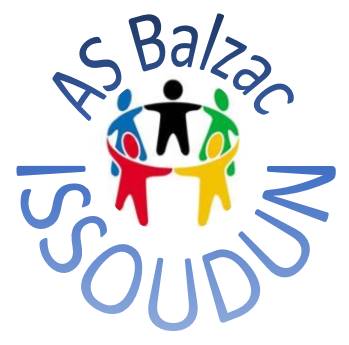 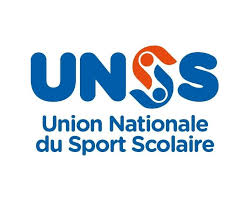 Mercredi 26 septembre11h30 / 13h00: GYMNASTIQUE 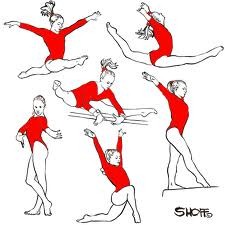 Rendez-vous directement à la salle de gymnastique13H30 / 15H30: FUTSAL, BADMINTON , ARTS DU CIRQUE Rendez-vous à Jean MACE     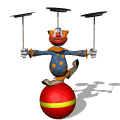 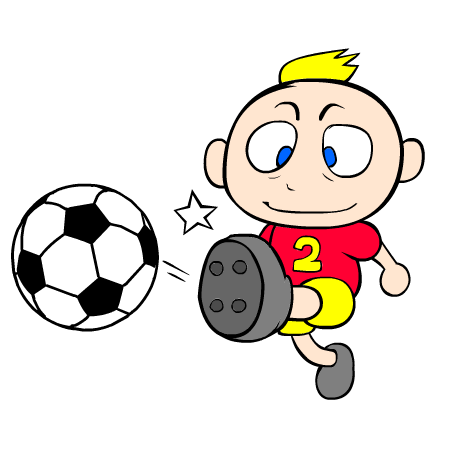 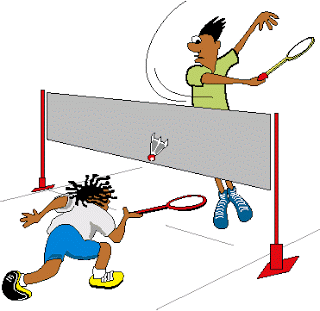 